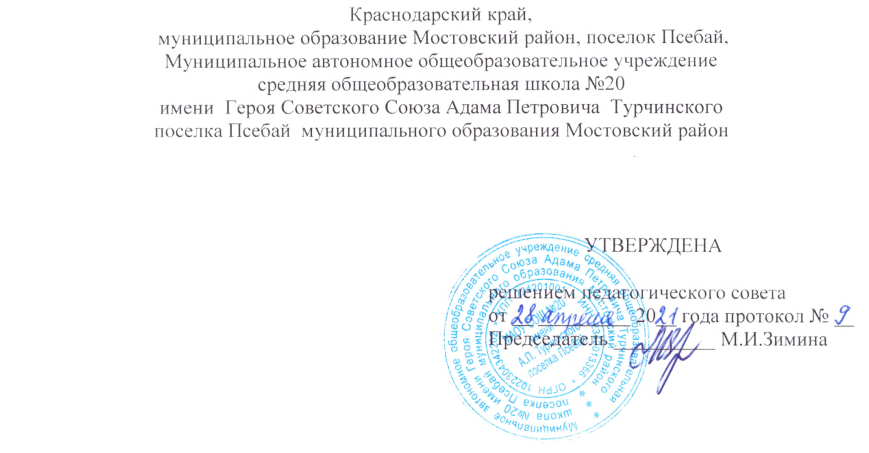 РАБОЧАЯ ПРОГРАММА ВНЕУРОЧНОЙ ДЕЯТЕЛЬНОСТИЛитературное объединение «Смысловое чтение»Направление           общеинтеллектуальноеТип программы:     интенсивСрок реализации программы: 1 год Класс:  11 Учитель:    Дранова Антонина Петровна Программа разработана на основе-  Примерной основной образовательной программа среднего общего образования  (одобрена Федеральным учебно-методическим объединение по общему образованию, протокол №2/16-з от 28.06.2016 г.). - Рабочей программы элективного курса «Смысловое чтение и работа с текстом» /Смысловое чтение и работа с текстом как путь к успешному освоению русского языка. Региональное пособие. Авт.-сост. Красенко Н.Н., Харченко Л.В., Рубижан Е.В., Красенко Н.Н., - Краснодар: ГБОУ ИРО Краснодарского края, 2016С изменениями и дополнениями1 Пояснительная записка          Рабочая программа литературного объединения «Смысловое чтение» для  11 класса (16-17 лет) составлена  в соответствии с федеральным государственным образовательным стандартом среднего общего образования (приказ Министерства образования и науки Российской Федерации от 17.12.2012 г № 413, с изменениями)  и на основе:-  Примерной основной образовательной программа среднего общего образования  (одобрена Федеральным учебно-методическим объединение по общему образованию, протокол №2/16-з от 28.06.2016 г.).- Рабочей программы элективного курса «Смысловое чтение и работа с текстом» /Смысловое чтение и работа с текстом как путь к успешному освоению русского языка. Региональное пособие. Авт.-сост. Красенко Н.Н., Харченко Л.В., Рубижан Е.В., Красенко Н.Н., - Краснодар: ГБОУ ИРО Краснодарского края, 2016           Цель: развитие  навыка чтения как одно из необходимых условий продолжения и совершенствования своего образования.        Задачи:- актуализация потребности в систематическом чтении;- формирование отношения к чтению как средству познания мира и себя в этом мире.Программа рассчитана на 34 часа2. Тематическое планирование3.Содержание курса внеурочной деятельности с указанием форм организации и видов деятельности 1. Поиск и восстановление информации, понимание прочитанного  (10)Общая ориентация в содержании текста и понимание его целостного смысла (виды чтения, определение главной темы, проблематики, общей цели или назначения текста; умение выбрать из текста или придумать к нему заголовок; сформулировать идею, выражающую общий смысл текста; обнаружить соответствие между частью текста и его общей идеей, сформулированной вопросом). Основные приемы осмысления текста.Анализ текста с точки зрения использования в нем средств выразительности.Нахождение информации (использование разных видов чтения)(Формы:  беседы нравственного и духовно - нравственного содержания)(Виды: работа с текстом,познавательная)2. Преобразование и интерпретация информации(6)Сравнение и противопоставление заключенной в тексте информации разного характера, обнаружение в тексте доводов и подтверждений выдвинутых тезисов, выводы из сформулированных посылок. Заключения о позиции автора текста по данной проблеме. Принципы построения комментария проблемы. Способы отсылки к тексту. Пример-иллюстрация. (Формы: викторины, познавательные беседы)(Виды: проблемно-ценностное общение , познавательная)   3. Рефлексия и оценка информации.  (2)Рефлексия содержания текста (умение связывать информацию, обнаруженную в тексте со знаниями из других источников; оценивать утверждения, сделанные в тексте, исходя из своих представлений о мире; находить доводы в защиту своей точки зрения или опровергающие точку зрения оппонентов). Рефлексия на форму текста (умение оценивать не только содержание текста, но и его форму, а в целом- мастерство его исполнения). (Формы: викторины,круглые столы, познавательные игры)(Виды: проблемно-ценностное общение, познавательная)4.Практикум по написанию сочинения-рассуждения (16)Композиция  и речевое оформление сочинения-рассуждения по проблеме данного текста. Комментарий. Примеры-иллюстрации из прочитанного текста, важные для понимания проблемы исходного текста, смысловая связь между ними.Авторская позиция. Отношение к позиции автора по проблеме данного текста.   Анализ текста по проблеме, связанной с духовным развитием человека.   Анализ текста по проблеме, связанной с нравственной ответственностью человека.   Анализ текста по проблеме, связанной с личным выбором человека.Сочинение-рассуждение по проблеме данного текста. (Формы:  сочинения)(Виды: проблемно-ценностное общение, познавательная) 4.Результаты освоения курса внеурочной деятельностиПрограмма  ориентирована на формирование личностных и метапредметных результатов учащихся:Личностные результатыориентация обучающихся на достижение личного счастья, реализацию позитивных жизненных перспектив, инициативность, креативность, готовность и способность к личностному самоопределению, способность ставить цели и строить жизненные планы;готовность и способность обеспечить себе и своим близким достойную жизнь в процессе самостоятельной, творческой и ответственной деятельности;готовность и способность обучающихся к отстаиванию личного достоинства, собственного мнения, готовность и способность вырабатывать собственную позицию по отношению к общественно-политическим событиям прошлого и настоящего на основе осознания и осмысления истории, духовных ценностей и достижений нашей страны;готовность и способность обучающихся к саморазвитию и самовоспитанию в соответствии с общечеловеческими ценностями и идеалами гражданского общества, потребность в физическом самосовершенствовании, занятиях спортивно-оздоровительной деятельностью;принятие и реализация ценностей здорового и безопасного образа жизни, бережное, ответственное и компетентное отношение к собственному физическому и психологическому здоровью; российская идентичность, способность к осознанию российской идентичности в поликультурном социуме, чувство причастности к историко-культурной общности российского народа и судьбе России, патриотизм, готовность к служению Отечеству, его защите; уважение к своему народу, чувство ответственности перед Родиной, гордости за свой край, свою Родину, прошлое и настоящее многонационального народа России, уважение к государственным символам (герб, флаг, гимн);формирование уважения к русскому языку как государственному языку Российской Федерации, являющемуся основой российской идентичности и главным фактором национального самоопределения;воспитание уважения к культуре, языкам, традициям и обычаям народов, проживающих в Российской Федерации.гражданственность, гражданская позиция активного и ответственного члена российского общества, осознающего свои конституционные права и обязанности, уважающего закон и правопорядок, осознанно принимающего традиционные национальные и общечеловеческие гуманистические и демократические ценности, готового к участию в общественной жизни;готовность обучающихся к конструктивному участию в принятии решений, затрагивающих их права и интересы, в том числе в различных формах общественной самоорганизации, самоуправления, общественно значимой деятельности; приверженность идеям интернационализма, дружбы, равенства, взаимопомощи народов; воспитание уважительного отношения к национальному достоинству людей, их чувствам, религиозным убеждениям;  готовность обучающихся противостоять идеологии экстремизма, национализма, ксенофобии; коррупции; дискриминации по социальным, религиозным, расовым, национальным признакам и другим негативным социальным явлениям. нравственное сознание и поведение на основе усвоения общечеловеческих ценностей, толерантного сознания и поведения в поликультурном мире, готовности и способности вести диалог с другими людьми, достигать в нем взаимопонимания, находить общие цели и сотрудничать для их достижения; принятие гуманистических ценностей, осознанное, уважительное и доброжелательное отношение к другому человеку, его мнению, мировоззрению;способность к сопереживанию и формирование позитивного отношения к людям, в том числе к лицам с ограниченными возможностями здоровья и инвалидам; бережное, ответственное и компетентное отношение к физическому и психологическому здоровью других людей, умение оказывать первую помощь;формирование выраженной в поведении нравственной позиции, в том числе способности к сознательному выбору добра, нравственного сознания и поведения на основе усвоения общечеловеческих ценностей и нравственных чувств (чести, долга, справедливости, милосердия и дружелюбия); готовность и способность к образованию, в том числе самообразованию, на протяжении всей жизни; сознательное отношение к непрерывному образованию как условию успешной профессиональной и общественной деятельности; экологическая культура, бережное отношения к родной земле, природным богатствам России и мира; понимание влияния социально-экономических процессов на состояние природной и социальной среды, ответственность за состояние природных ресурсов; умения и навыки разумного природопользования, нетерпимое отношение к действиям, приносящим вред экологии; приобретение опыта эколого-направленной деятельности;эстетическое отношения к миру, готовность к эстетическому обустройству собственного быта. положительный образ семьи, родительства (отцовства и материнства), интериоризация традиционных семейных ценностей. Метапредметные результатысамостоятельно определять цели, задавать параметры и критерии, по которым можно определить, что цель достигнута;оценивать возможные последствия достижения поставленной цели в деятельности, собственной жизни и жизни окружающих людей, основываясь на соображениях этики и морали;ставить и формулировать собственные задачи в образовательной деятельности и жизненных ситуациях;оценивать ресурсы, в том числе время и другие нематериальные ресурсы, необходимые для достижения поставленной цели;выбирать путь достижения цели, планировать решение поставленных задач, оптимизируя материальные и нематериальные затраты; организовывать эффективный поиск ресурсов, необходимых для достижения поставленной цели;сопоставлять полученный результат деятельности с поставленной заранее целью.искать и находить обобщенные способы решения задач, в том числе, осуществлять развернутый информационный поиск и ставить на его основе новые (учебные и познавательные) задачи;критически оценивать и интерпретировать информацию с разных позиций,  распознавать и фиксировать противоречия в информационных источниках;использовать различные модельно-схематические средства для представления существенных связей и отношений, а также противоречий, выявленных в информационных источниках;находить и приводить критические аргументы в отношении действий и суждений другого; спокойно и разумно относиться к критическим замечаниям в отношении собственного суждения, рассматривать их как ресурс собственного развития;выходить за рамки учебного предмета и осуществлять целенаправленный поиск возможностей для  широкого переноса средств и способов действия;выстраивать индивидуальную образовательную траекторию, учитывая ограничения со стороны других участников и ресурсные ограничения;менять и удерживать разные позиции в познавательной деятельности.осуществлять деловую коммуникацию как со сверстниками, так и со взрослыми (как внутри образовательной организации, так и за ее пределами), подбирать партнеров для деловой коммуникации исходя из соображений результативности взаимодействия, а не личных симпатий;при осуществлении групповой работы быть как руководителем, так и членом команды в разных ролях (генератор идей, критик, исполнитель, выступающий, эксперт и т.д.);координировать и выполнять работу в условиях реального, виртуального и комбинированного взаимодействия;развернуто, логично и точно излагать свою точку зрения с использованием адекватных (устных и письменных) языковых средств;распознавать конфликтогенные ситуации и предотвращать конфликты до их активной фазы, выстраивать деловую и образовательную коммуникацию, избегая личностных оценочных суждений.                            Выпускник на базовом уровне научится:использовать языковые средства адекватно цели общения и речевой ситуации;использовать знания о формах русского языка (литературный язык, просторечие, народные говоры, профессиональные разновидности, жаргон, арго) при создании текстов;создавать устные и письменные высказывания, монологические и диалогические тексты определенной функционально-смысловой принадлежности (описание, повествование, рассуждение) и определенных жанров (тезисы, конспекты, выступления, лекции, отчеты, сообщения, аннотации, рефераты, доклады, сочинения);выстраивать композицию текста, используя знания о его структурных элементах;подбирать и использовать языковые средства в зависимости от типа текста и выбранного профиля обучения;правильно использовать лексические и грамматические средства связи предложений при построении текста;создавать устные и письменные тексты разных жанров в соответствии с функционально-стилевой принадлежностью текста;сознательно использовать изобразительно-выразительные средства языка при создании текста в соответствии с выбранным профилем обучения;использовать при работе с текстом разные виды чтения (поисковое, просмотровое, ознакомительное, изучающее, реферативное) и аудирования (с полным пониманием текста, с пониманием основного содержания, с выборочным извлечением информации);анализировать текст с точки зрения наличия в нем явной и скрытой, основной и второстепенной информации, определять его тему, проблему и основную мысль;извлекать необходимую информацию из различных источников и переводить ее в текстовый формат;преобразовывать текст в другие виды передачи информации;выбирать тему, определять цель и подбирать материал для публичного выступления;соблюдать культуру публичной речи;соблюдать в речевой практике основные орфоэпические, лексические, грамматические, стилистические, орфографические и пунктуационные нормы русского литературного языка;оценивать собственную и чужую речь с позиции соответствия языковым нормам;использовать основные нормативные словари и справочники для оценки устных и письменных высказываний с точки зрения соответствия языковым нормам.                      Выпускник на базовом уровне получит возможность научиться:распознавать уровни и единицы языка в предъявленном тексте и видеть взаимосвязь между ними;анализировать при оценке собственной и чужой речи языковые средства, использованные в тексте, с точки зрения правильности, точности и уместности их употребления;комментировать авторские высказывания на различные темы (в том числе о богатстве и выразительности русского языка);отличать язык художественной литературы от других разновидностей современного русского языка;использовать синонимические ресурсы русского языка для более точного выражения мысли и усиления выразительности речи;иметь представление об историческом развитии русского языка и истории русского языкознания;выражать согласие или несогласие с мнением собеседника в соответствии с правилами ведения диалогической речи;дифференцировать главную и второстепенную информацию, известную и неизвестную информацию в прослушанном тексте;проводить самостоятельный поиск текстовой и нетекстовой информации, отбирать и анализировать полученную информацию;сохранять стилевое единство при создании текста заданного функционального стиля;владеть умениями информационно перерабатывать прочитанные и прослушанные тексты и представлять их в виде тезисов, конспектов, аннотаций, рефератов;создавать отзывы и рецензии на предложенный текст;соблюдать культуру чтения, говорения, аудирования и письма;соблюдать культуру научного и делового общения в устной и письменной форме, в том числе при обсуждении дискуссионных проблем;соблюдать нормы речевого поведения в разговорной речи, а также в учебно-научной и официально-деловой сферах общения;осуществлять речевой самоконтроль;совершенствовать орфографические и пунктуационные умения и навыки на основе знаний о нормах русского литературного языка;использовать основные нормативные словари и справочники для расширения словарного запаса и спектра используемых языковых средств;      В результате изучения данного курса у школьников должны быть сформированы умения и навыки:создавать устные и письменные тексты разных жанров в соответствии с функционально-стилевой принадлежностью текста;  -     использовать при работе с текстом разные виды чтения (поисковое, просмотровое, ознакомительное, изучающее, реферативное) и аудирования (с полным пониманием текста, с пониманием основного содержания, с выборочным извлечением информации);           -  извлекать необходимую информацию из различных источников и переводить ее в текстовый формат;     использовать синонимические ресурсы русского языка для более точного выражения мысли и усиления выразительности речи;создавать отзывы и рецензии на предложенный текст;оценивать эстетическую сторону речевого высказывания при анализе текстов (в том числе художественной литературы).Уровни воспитательных результатов внеурочной деятельности :- первый уровень – приобретение школьником социальных знаний, понимания социальной реальности и повседневной жизни; - второй уровень – формирование позитивного отношения школьника к базовым ценностям нашего общества и к социальной реальности в целом; - третий уровень – приобретение школьником опыта самостоятельного социального действия).№ п/пНаименование разделовВсегочасовКоличество часов Количество часов Основные виды деятельности учащихся (УУД)№ п/пНаименование разделовВсегочасовАуди-торные Внеуади-торныеОсновные виды деятельности учащихся (УУД)1Поиск и восстановление информации, понимание прочитанного1010анализировать использование изобразительно-выразительных средства языка в данном тексте;использовать при работе с текстом разные виды чтения (поисковое, просмотровое, ознакомительное, изучающее, реферативное);анализировать текст с точки зрения наличия в нем явной и скрытой, основной и второстепенной информации, определять его тему, проблему и основную мысль;извлекать необходимую информацию из различных источников и переводить ее в текстовый формат2Преобразование и интерпретация информации66использовать при работе с текстом разные виды чтения (поисковое, просмотровое, ознакомительное, изучающее, реферативное);анализировать текст с точки зрения наличия в нем явной и скрытой, основной и второстепенной информации, определять его тему, проблему и основную мысль;комментировать авторские высказывания на различные темы (в том числе о богатстве и выразительности русского языка);- умение сравнивать и противопоставлять заключенную в тексте информацию разного характера, обнаруживать в тексте доводы и подтверждения выдвинутых тезисов, делать выводы из сформулированных посылок. - выводить заключения о позиции автора текста по данной проблеме; - знать и использовать принципы построения комментария проблемы, способы отсылки к тексту; - уметь находить примеры-иллюстрации, подтверждающие правильность определения проблемы текста.3Рефлексия и оценка информации.  22использовать при работе с текстом разные виды чтения (поисковое, просмотровое, ознакомительное, изучающее, реферативное;извлекать необходимую информацию из различных источников и переводить ее в текстовый формат;- анализировать при оценке собственной и чужой речи языковые средства, использованные в тексте, с точки зрения правильности, точности и уместности их употребления;отличать язык художественной литературы от других разновидностей современного русского языка;оценивать эстетическую сторону речевого высказывания при анализе текстов (в том числе художественной литературы).4Практикум по написанию сочинения-рассуждения 1616выстраивать композицию текста, используя знания о его структурных элементах;правильно использовать лексические и грамматические средства связи предложений при построении текста;создавать письменные тексты разных жанров в соответствии с функционально-стилевой принадлежностью текста;сознательно использовать изобразительно-выразительные средства языка при создании текста в соответствии с выбранным профилем обучения;использовать при работе с текстом разные виды чтения (поисковое, просмотровое, ознакомительное, изучающее, реферативное);анализировать текст с точки зрения наличия в нем явной и скрытой, основной и второстепенной информации, определять его тему, проблему и основную мысль;извлекать необходимую информацию из различных источников и переводить ее в текстовый формат;- анализировать при оценке собственной и чужой речи языковые средства, использованные в тексте, с точки зрения правильности, точности и уместности их употребления;комментировать авторские высказывания на различные темы (в том числе о богатстве и выразительности русского языка);отличать язык художественной литературы от других разновидностей современного русского языка;использовать синонимические ресурсы русского языка для более точного выражения мысли и усиления выразительности речи;создавать отзывы и рецензии на предложенный текст.ИТОГО3434СОГЛАСОВАНОЗаместитель директора по ВР ______________Ю.С.Юрьева«____» ____________ 20___  годаСОГЛАСОВАНОЗаместитель директора по УВР _______________  М.А.Головахина«_____» ____________ 20____  года